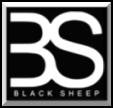 AVISO DE PRIVACIDADDe acuerdo a lo previsto en la “Ley Federal de Protección de Datos Personales en Posesión de los Particulares”, declara Black Sheep Real Estate SA de CV (BS), ser una sociedad legalmente constituida de conformidad con las leyes mexicanas, con domicilio en: Av. Providencia 2637, Primer Piso, Colonia Providencia, Guadalajara, Jalisco, es responsable de recabar sus datos personales, del uso que se le dé a los mismos y de su protección.Su información personal será utilizada para proveerle de servicios ó de bienes que solicite, ó bien para identificarlo en cualquier tipo de relación jurídica ó de negocios entre Usted y nosotros, además para informarle sobre cambios en los mismos y evaluar la calidad del servicio que le brindamos.Para las finalidades antes mencionadas, requerimos obtener entre otros, los siguientes datos personales: [nombre completo y apellidos],[nacionalidad], [domicilio y teléfono particulares], [ocupación, domicilio y teléfono del lugar de trabajo], [ingresos mensuales], [estado civil], [régimen matrimonial]  y de su Cónyuge: [nombre completo y apellidos], [ocupación, domicilio y teléfono del lugar de trabajo e ingresos mensuales]; manifestando que no se le pedirán datos personales catalogados como sensibles, según la Ley Federal de Protección de Datos Personales en Posesión de los Particulares.Para ejercitar sus derechos de acceder, rectificar y cancelar sus datos personales, así como de oponerse al tratamiento de los mismos o revocar el consentimiento que para tal fin nos haya otorgado, lo podrá hacer a través de los procedimientos que hemos implementado. Para conocer dichos procedimientos, los requisitos y plazos, se puede poner en contacto con nuestro Departamento Jurídico Corporativo, en el domicilio señalado en este documento.Asimismo, le informamos que sus datos personales pueden ser transferidos y tratados dentro y fuera del país, por personas distintas a esta empresa. En ese sentido, su información puede ser compartida con personas físicas o morales, con las cuales tenemos algún tipo de relación jurídica o de negocios como [entidades inmobiliarias, de corretaje, financieras, hipotecarias, e instituciones de vivienda], para [fines mercadológicos, de factoraje, financieros, crediticios e hipotecarios], a efecto de proveerle adecuadamente los servicios y productos que ha solicitado, o bien para entablar cualquier tipo de relación jurídica o de negocios. Se entenderá que ha otorgado su consentimiento si usted no manifiesta su oposición para que sus datos personales sean transferidos al presentarle el presente aviso de privacidad.